Звітвикладача Бугаєвського І.І. про виконання навчального навантаження з 15.11.2021 року по 20.11.2021 рокуДодаток:Скріншот №1. Завдання на заняття з дисципліни “Будова та експлуатація бронетанкового озброєння” Т 1.12 (131 взвод)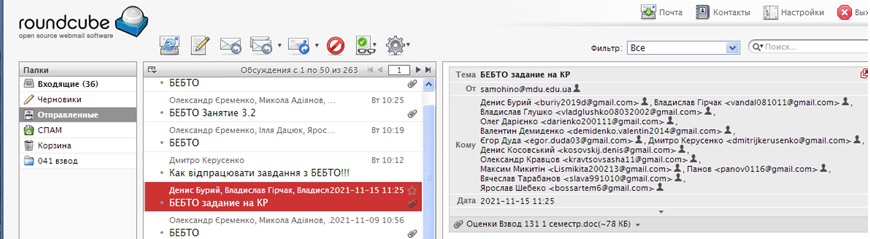 Скріншот №2. Завдання на заняття з дисципліни “Методика роботи з особовим складом” Т 2.6 (031 взвод)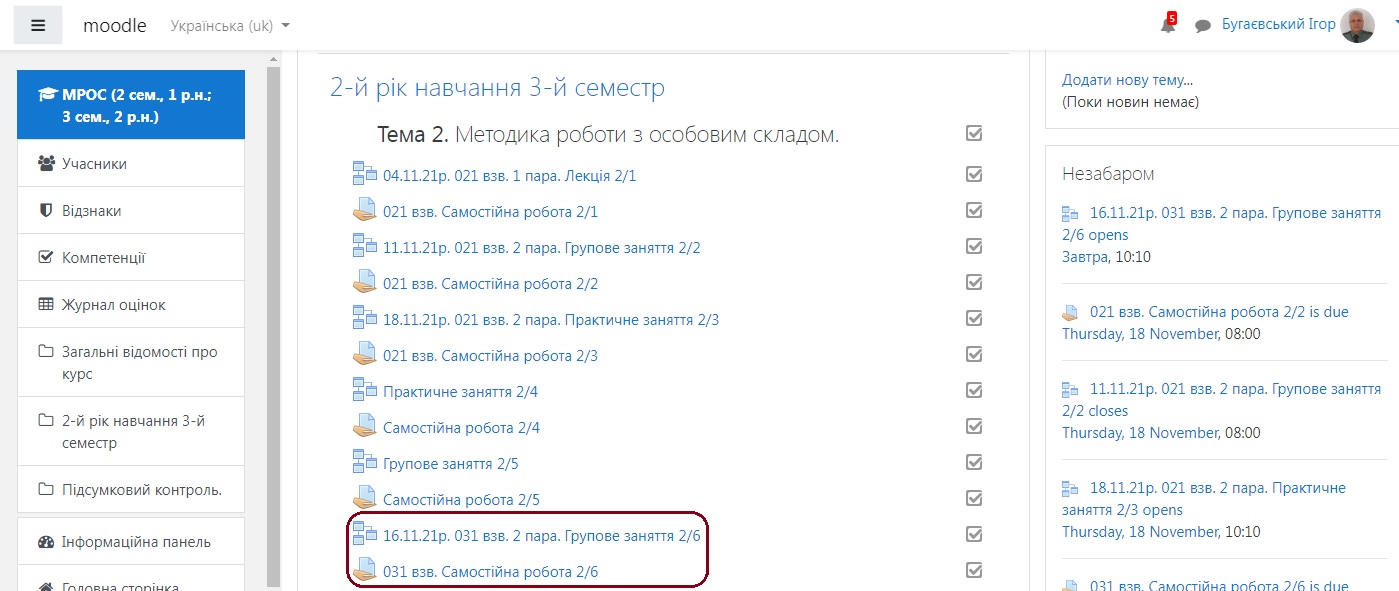 Скріншот №3. Завдання на заняття з дисципліни “Управління діями механізованих підрозділів” Т 6.1 (021 взвод)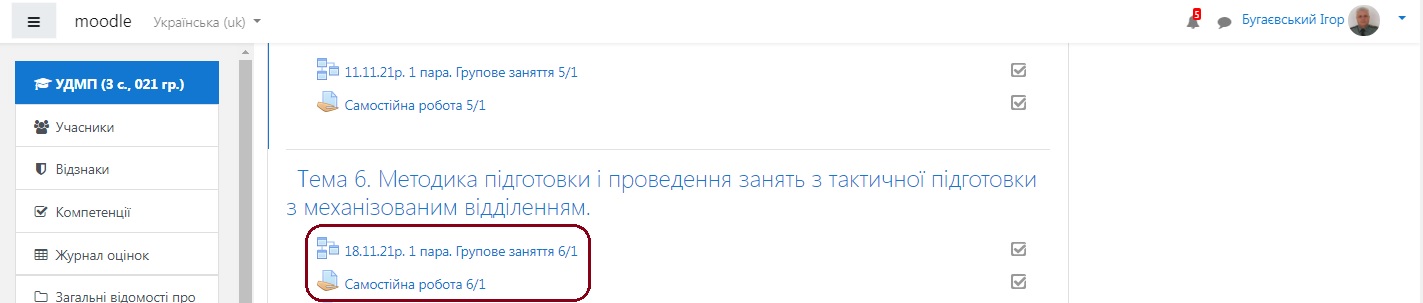 Скріншот №4. Завдання на заняття з дисципліни “Методика роботи з особовим складом” Т 2.3 (021 взвод)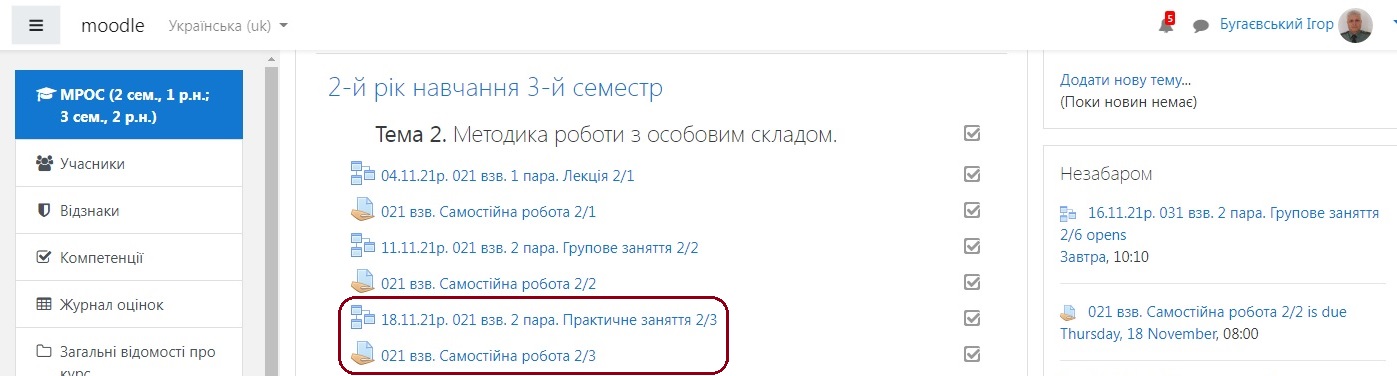 Скріншот №5. Завдання на заняття з дисципліни “Тактика” Т 4.1 (121 взвод)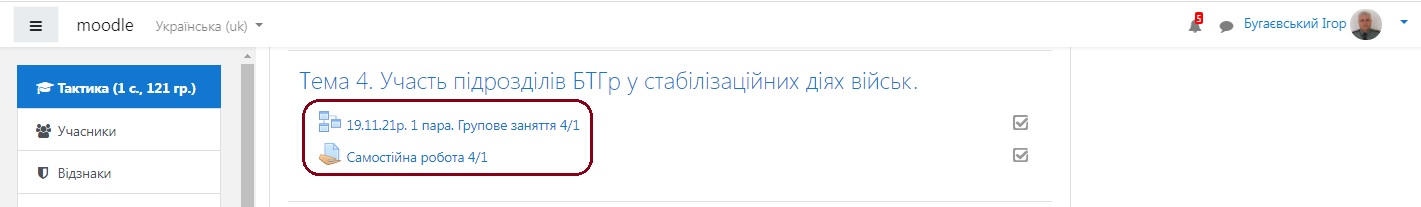 Скріншот №6. Завдання на заняття з дисципліни “КПЗ Тактика” Т 5.1 (121 взвод)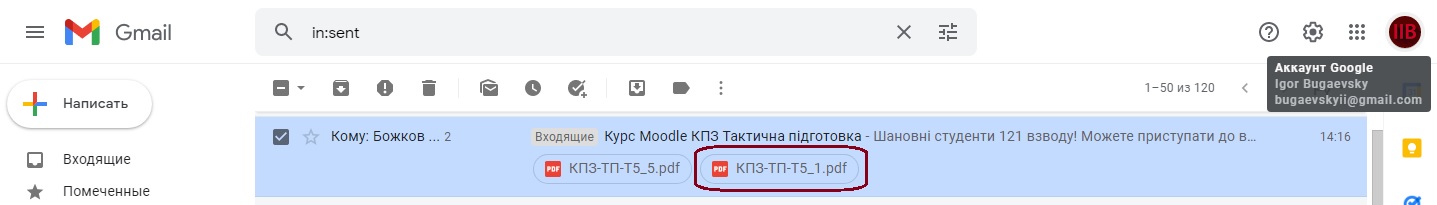 Скріншот №7. Завдання на заняття з дисципліни “КПЗ Тактика” Т 5.5 (121 взвод)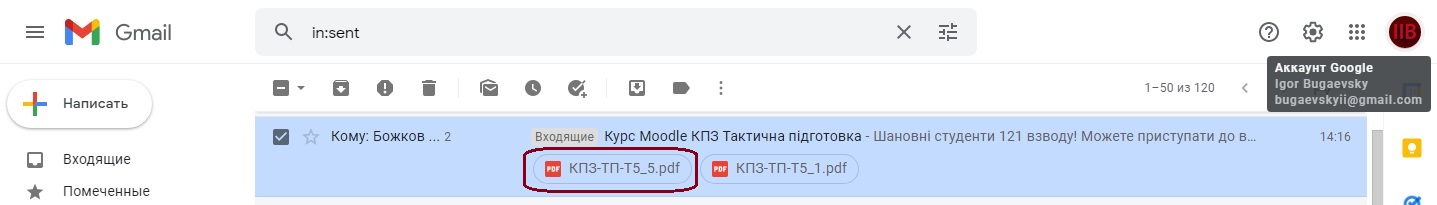 ВикладачНазва  дисциплін№ групаЛекціїЛекціїЛекціїПрактичніПрактичніПрактичніВикладачНазва  дисциплін№ групаЗапланованоВиконанододатокЗапланованоВиконаноДодатокБугаєвський І.І.1. БЕБТО131Т 1.12 15.11.21початок в 11:40Скріншот № 1Бугаєвський І.І.2. Методика роботи з особовим складом031Т 2.6 16.11.21початок в 10:10Скріншот № 2Бугаєвський І.І.3. УДМП021Т 6.1 18.11.21початок в 08:40Скріншот № 34. Методика роботи з особовим складом021Т 2.3 18.11.21початок в 10:10Скріншот № 45. Тактика121Т 4.1 19.11.21початок в 08:40Скріншот № 56. КПЗ Тактика121Т 5.1 20.11.21початок в 08:40Скріншот № 67. КПЗ Тактика121Т 5.5 20.11.21початок в 11:40Скріншот № 7